Αρ. Φακ. 9.41.002.1 Α/Α 04/2014ΑΓΟΡΑ ΕΡΓΑΣΙΑΣ – ΑΠΡΙΛΙΟΣ 2014ΠΑΡΑΤΗΡΗΤΗΡΙΟ ΑΓΟΡΑΣ ΕΡΓΑΣΙΑΣ, ΤΜΗΜΑ ΕΡΓΑΣΙΑΣ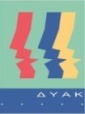 Κύριες Διαπιστώσεις / ΕπισημάνσειςΑπασχόληση και Ανεργία: Στοιχεία Έρευνας Εργατικού Δυναμικού και EUROSTATΟι επιπτώσεις της παγκόσμιας οικονομικής κρίσης στην αγορά εργασίας εμφανίστηκαν στην Κύπρο από τα τέλη του 2008 επηρεάζοντας αρνητικά τόσο την απασχόληση όσο και την ανεργία. Μεταξύ του 2008 και του 2012 η ανεργία από 3.8% έφτασε στο 11.8% συνεπεία της σταδιακής αλλά συνεχούς μείωσης της οικονομικής δραστηριότητας εξαιτίας της οικονομικής ύφεσης. Η αύξηση της ανεργίας συνεχίστηκε και κατά το 2013, φτάνοντας στο τέλος του 2013 στο 16.0% με μέσο όρο για το έτος 15.9%. Η μεγαλύτερη αύξηση της ανεργίας κατά το 2013 παρατηρήθηκε κατά το πρώτο τρίμηνο, όπου σε σχέση με το τελευταίο τρίμηνο του 2012 αυξήθηκε κατά 3.2 ποσοστιαίες μονάδες, φθάνοντας στο 15.7%.Παρά την απότομη και μεγάλη μείωση του ΑΕΠ (5.8%) κατά το 2013 συνεπεία της αναδιάρθρωσης του Τραπεζικού τομέα και των εξανάγκης επιβληθέντων περιορισμών στις συναλλαγές τον Μάρτη 2013, η ανεργία μεταξύ του πρώτου και του τελευταίου τριμήνου αυξήθηκε μόνο κατά 0.3 ποσοστιαίες μονάδες (από 15.7% σε 16%).    Στοιχεία Έρευνας Εργατικού ΔυναμικούΜε βάση τα αποτελέσματα της Έρευνας Εργατικού Δυναμικού για το 4ο τρίμηνο του 2013 (τελευταία διαθέσιμα στοιχεία), το ποσοστό ανεργίας ανερχόταν στο 16,0% του εργατικού δυναμικού σημειώνοντας μείωση (0.2 ποσοστιαίες μονάδες) σε σχέση με το 3ο τρίμηνο του 2013. Ο ετήσιος μέσος όρος του 2013 έφτασε στο 15.9% παρουσιάζοντας αύξηση (4.1 ποσοστιαίες μονάδες) σε σχέση με τον ετήσιο μέσο όρο του 2012 (11.8%). Το ποσοστό ανεργίας για τους νέους 15-24 ετών ήταν 39,4% του εργατικού δυναμικού των ηλικιών αυτών, σημειώνοντας αύξηση σε σχέση με το 3ο τρίμηνο του 2013 (0.9 ποσοστιαίες μονάδες). Σε σχέση με τον ετήσιο μέσο όρο του 2012 παρουσιάστηκε αύξηση στο ποσοστό ανεργίας των νέων από 27,8% σε 38,9%.  Προβλέψεις EUROSTATΜε βάση τα στοιχεία της Ευρωπαϊκής Στατιστικής Υπηρεσίας, Eurostat, τα οποία είναι προκαταρκτικά και αποτελούν πρόβλεψη, κατά το μήνα Μάρτιο 2014 η ανεργία ανήλθε στο 17,4%. Σε σχέση με τον ίδιο μήνα πέρσι παρουσιάστηκε αύξηση κατά 3 ποσοστιαίες μονάδες (από 14,8% σε 17,4%). Σε σχέση με τον προηγούμενο μήνα, Φεβρουάριο 2014, παρουσιάστηκε αύξηση 0.6 ποσοστιαίες μονάδες από 16,8% σε 17,4%. Ο μέσος όρος ανεργίας στην Ευρώπη των 28 κατά τον ίδιο μήνα ανήλθε στο 10,5%, ενώ στην Ευρωζώνη στο 11,8%.Η ανεργία των νέων κάτω των 25 ετών προβλέπεται ότι τον Μάρτη 2014 ήταν 43,2%, χωρίς  να παρουσιάζει μεταβολή κατά τους τελευταίους 2 μήνες (Ιανουάριος και Φεβρουάριος 2014), ενώ σε σχέση με τον ίδιο μήνα πέρσι παρουσίασε αύξηση (7,4 ποσοστιαίες μονάδες) (από 35,8% σε 43,2%). Το ποσοστό ανεργίας των ανδρών κατά το μήνα Μάρτιο 2014 υπολογίζεται στο 18,4% παρουσιάζοντας αύξηση κατά 0,8  ποσοστιαίες μονάδες από τον προηγούμενο μήνα, ενώ σε σχέση με τον ίδιο μήνα του προηγούμενου έτους παρουσίασε αύξηση κατά 3,4 ποσοστιαίες μονάδες. Το ποσοστό ανεργίας των γυναικών κατά το μήνα Μάρτιο 2014 υπολογίζεται σε 16,4%, σημειώνοντας αύξηση 0,3 ποσοστιαίων μονάδων σε σχέση με τον προηγούμενο μήνα ενώ συγκριτικά με τον ίδιο μήνα του προηγούμενου έτους παρουσίασε αύξηση κατά 1,9 ποσοστιαίες μονάδες.Συνοπτικά στοιχεία Εγγεγραμμένης ΑνεργίαςΜε βάση τα στοιχεία που τηρούνται στα Επαρχιακά Γραφεία Εργασίας, ο αριθμός των εγγεγραμμένων ανέργων στο τέλος Απριλίου 2014, ήταν τα 46.758 πρόσωπα. Με βάση τα στοιχεία διορθωμένα για εποχικές διακυμάνσεις που δείχνουν την τάση της ανεργίας, ο αριθμός των εγγεγραμμένων ανέργων τον Απρίλιο 2014 μειώθηκε στα 48.384 πρόσωπα σε σύγκριση με 50.372 τον προηγούμενο μήνα. 

Σε σύγκριση με τον Απρίλιο του 2013 σημειώθηκε αύξηση 1.557 προσώπων ή 3,4% που αποδίδεται κυρίως στους τομείς των χρηματοπιστωτικών και ασφαλιστικών δραστηριοτήτων (αύξηση 1.183 ανέργων), της δημόσιας διοίκησης (αύξηση 841), των μεταφορών (αύξηση 200), της εκπαίδευσης (αύξηση 186), των δραστηριοτήτων υπηρεσιών παροχής καταλύματος και υπηρεσιών εστίασης (αύξηση 129), καθώς επίσης και στους νεοεισερχόμενους στην αγορά εργασίας όπου σημειώθηκε αύξηση 881 ανέργων. Παρόλα αυτά αξίζει να σημειωθεί ότι κατά την ίδια περίοδο υπήρξε και μείωση στην ανεργία στους τομείς του εμπορίου (μείωση 918 ανέργων), των κατασκευών (μείωση 829) και της μεταποίησης (μείωση 199).Σύγκριση μεταξύ Απριλίου 2013 και 2014 (ετήσια σύγκριση):Αύξηση του αριθμού των εγγεγραμμένων ανέργων σε 46,758 από 45,201 άτομα τον αντίστοιχο μήνα του 2013 (αύξηση κατά 3% ή 1,557 άτομα).  Κατά φύλο, ο αριθμός των άνεργων αντρών είναι 24,362 άτομα και αντιπροσωπεύει το 52,1% των εγγεγραμμένων ανέργων, ενώ ο αριθμός των ανέργων γυναικών είναι 22,396 άτομα. Σε σχέση με τον ίδιο μήνα πέρσι, ο αριθμός των ανέργων γυναικών αυξήθηκε κατά 5% ή 1,016 άτομα και των αντρών κατά 2% ή 541 άτομα.Από το σύνολο των ανέργων οι 5,849 (12,5%) ήταν Ευρωπαίοι πολίτες. Ο αντίστοιχος αριθμός τον ίδιο μήνα πέρσι ήταν 7,547 ή 16,7% του συνόλου των ανέργων.  Οι Ελληνοκύπριοι αποτελούν την πλειοψηφία του συνόλου των ανέργων (79,5% ή 37,166 άτομα) όπως και πέρσι ( 74,5%  ή 33,681 άτομα). Η μεγαλύτερη ποσοστιαία αύξηση παρουσιάστηκε στις επαρχίες Λεμεσού (κατά 6% ή 724 άτομα) και  Λευκωσίας  (κατά 6% ή 909 άτομα), ενώ μειώσεις παρατηρήθηκαν στις επαρχίες Αμμοχώστου (κατά 7% ή 245 άτομα) και  Πάφου (κατά 2% ή 119 άτομα). Οι μεγαλύτερες αριθμητικές αυξήσεις κατά τομέα οικονομικής δραστηριότητας σε σύγκριση με τον ίδιο μήνα του 2013 παρουσιάστηκαν στον τομέα των τραπεζών (κατά 1,183 άτομα), στους νεοεισερχομένους (κατά 881 άτομα) και στις άλλες υπηρεσίες (κατά 813 άτομα). Μειώσεις παρουσιάστηκαν στον τομέα των κατασκευών (κατά 829 άτομα), στον τομέα του εμπορίου (κατά 918 άτομα), στον τομέα της εκπαίδευσης (κατά 628 άτομα) και στον τομέα της μεταποίησης (κατά 199 άτομα). Αύξηση της  ανεργίας παρουσιάστηκε στις ηλικιακές ομάδες 50-59 ετών (κατά 1,403 άτομα), 60-64 ετών (κατά 551 άτομα) και 15-24 ετών (κατά 307 άτομα). Από την άλλη, μειώσεις παρουσιάστηκαν στις ηλικιακές ομάδες 25-29 ετών (κατά 189 άτομα), 30-39 ετών (κατά 295 άτομα), και 40-49 ετών (κατά 232 άτομα). Ο αριθμός των ανέργων που ήταν εγγεγραμμένοι στα γραφεία της ΔΥΑ για περισσότερο από 6 μήνες έφτασε τα 22,084 άτομα (αύξηση κατά 6,647 άτομα ή 43%) που αντιπροσωπεύει το 47% του συνόλου των εγγεγραμμένων ανέργων. Ο αριθμός των ανέργων που ήταν εγγεγραμμένοι στα γραφεία της ΔΥΑ για περισσότερο από 12 μήνες έφτασε τα 10,593 άτομα (αύξηση κατά 4,417 άτομα ή 71,5%) που αντιπροσωπεύει το 23% του συνόλου των εγγεγραμμένων ανέργων.  Σύγκριση μεταξύ Μαρτίου και Απριλίου 2014 (μηνιαία σύγκριση):Κατά τον μήνα Απρίλιο 2014 ο αριθμός των εγγεγραμμένων ανέργων παρουσίασε μείωση  κατά 6,014 άτομα ή 11,4%, σε σύγκριση με τον προηγούμενο μήνα. Κατά τομέα οικονομικής  δραστηριότητας οι μεγαλύτερες μειώσεις παρατηρήθηκαν στους τομείς των ξενοδοχείων (κατά 2,909 άτομα), στον τομέα του εμπορίου (κατά 722 άτομα), στον τομέα των υπηρεσιών (κατά 537 άτομα), στους νεοεισερχομένους (κατά 499 άτομα), στον τομέα των κατασκευών (κατά 317 άτομα), στον τομέα της μεταποίησης (κατά 304 άτομα) και στον τομέα των μεταφορών (κατά 294 άτομα).Μείωση της ανεργίας παρουσιάστηκε σε όλες τις επαρχίες, με τις μεγαλύτερες να καταγράφονται στην επαρχίες Αμμοχώστου (κατά 2,261 άτομα) και Λάρνακας (κατά 1,109 άτομα). ΠΑΡΑΡΤΗΜΑΤΑ:ΠΑΡΑΡΤΗΜΑ Ι: Ανάλυση των στοιχείων της εγγεγραμμένης ανεργίας και των στοιχείων  ανεργίας από άλλες πηγές και σχετικοί ΠίνακεςΠΑΡΑΡΤΗΜΑ ΙΙ: Ανάλυση στοιχείων εγγεγραμμένης ανεργίας κατά επαρχία και σχετικοί Πίνακες ΠΑΡΑΡΤΗΜΑ ΙΙΙ: Ανάλυση του προφίλ των μακροχρόνια ανέργων και των ατόμων που είναι εγγεγραμμένοι στην κατηγορία« νεοεισερχόμενος»